Завершился марафон добрых  территорий «Добрая Вятка». Учащиеся школ, активисты РДШ  приняли  в нем активное участие.  Самыми яркими и массовыми  мероприятиями  на первой неделе  марафона  «Неделе здорового образа жизни и спорта» стали «Чемпионат по планке», «Единый день ГТО в Кировской области «Будь готов!», оздоровительные занятия «Укрепи свое здоровье», «Ты есть то, что ты ешь». Всего в этих мероприятиях приняло участие 2009 школьников Вторая неделя была посвящена социальным акциям. Интересно  и познавательно прошли «Уроки добра», где ребята говорили о добровольчестве. Благотворительная акция «Спасём детей от туберкулёза!», заставила задуматься над своим здоровьем и детей и взрослых, а так же проявить милосердие и сострадание к тем, кого постиг этот недуг.  Волонтёры школы № 3 г. Уржума провели акцию «Белый цветок», в рамках которой собрали денежные средства на лечение детей от туберкулёза. В мероприятии «Мои-твои-наши домашние животные» приняли участие партнёры марафона- специалисты Уржумской ветеринарной станции борьбы с болезнями животных. Они провели классный   час с учащимися 5 класса  МКОУ СОШ № 3 г. Уржума. В социальных акциях приняло участие 1907 школьников. Много полезных дел было сделано учащимися школ на последней неделе марафона «Неделе экологии». Ребята собирали макулатуру, освоили раздельный сбор мусора и научили этому своих домочадцев, проводили экологические уроки, развешивали скворечники и даже выступали в агитбригаде с литературно-музыкальной композицией на экологическую тематику. Количество участников 2471 человек.Завершился марафон Всероссийской акцией «Георгиевская ленточка», которую поддержало 240 школьников.  Впереди праздник 9 мая, а это значит, что добрые дела и социальные акций будут продолжаться.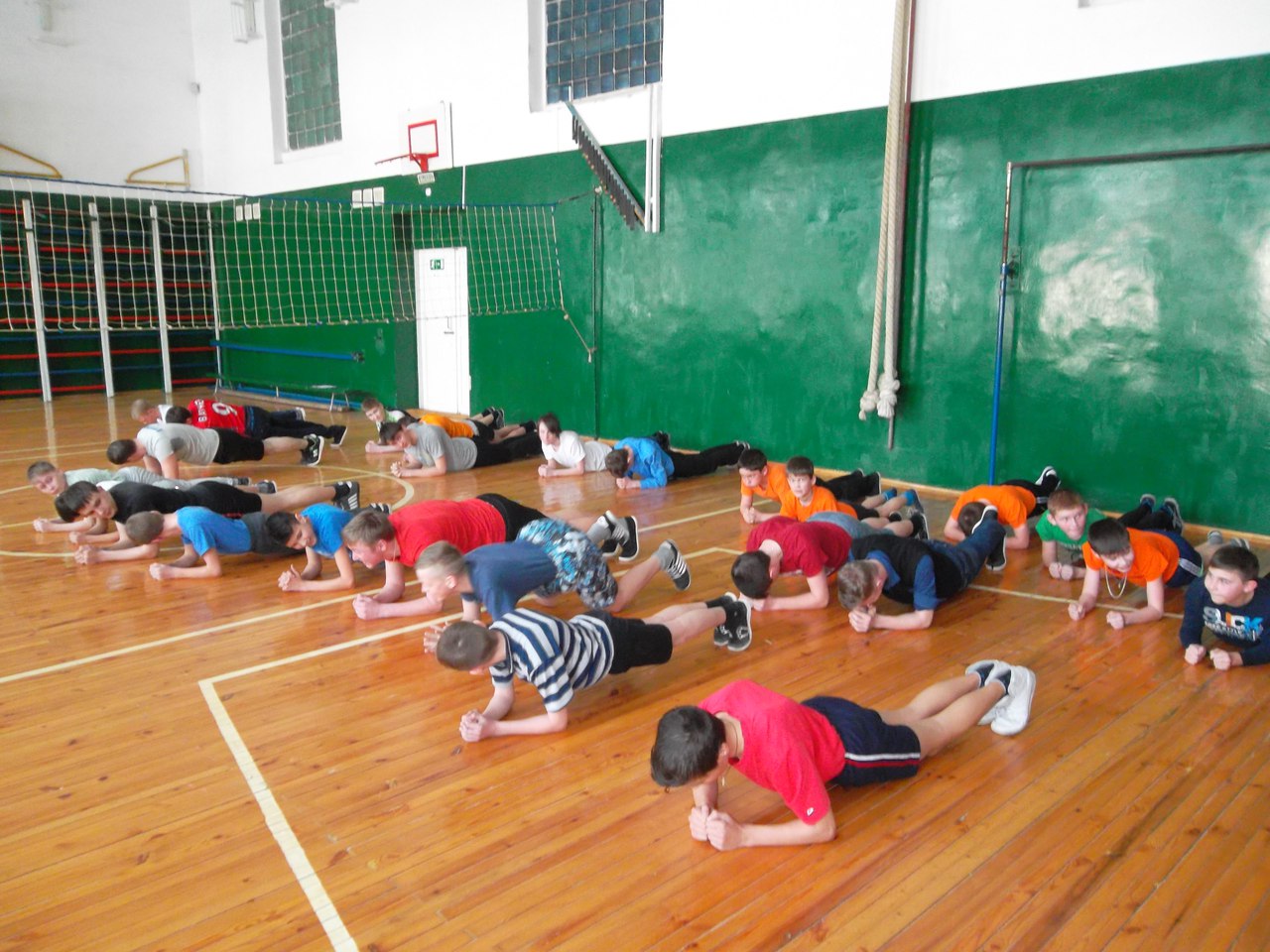 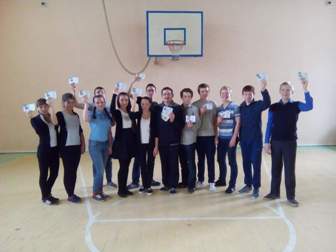 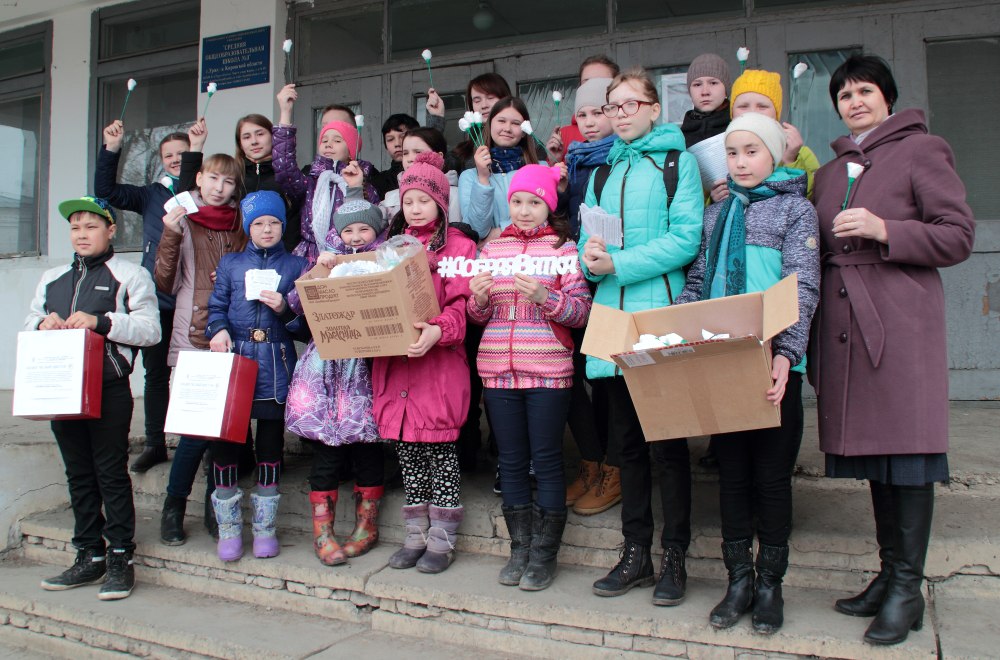 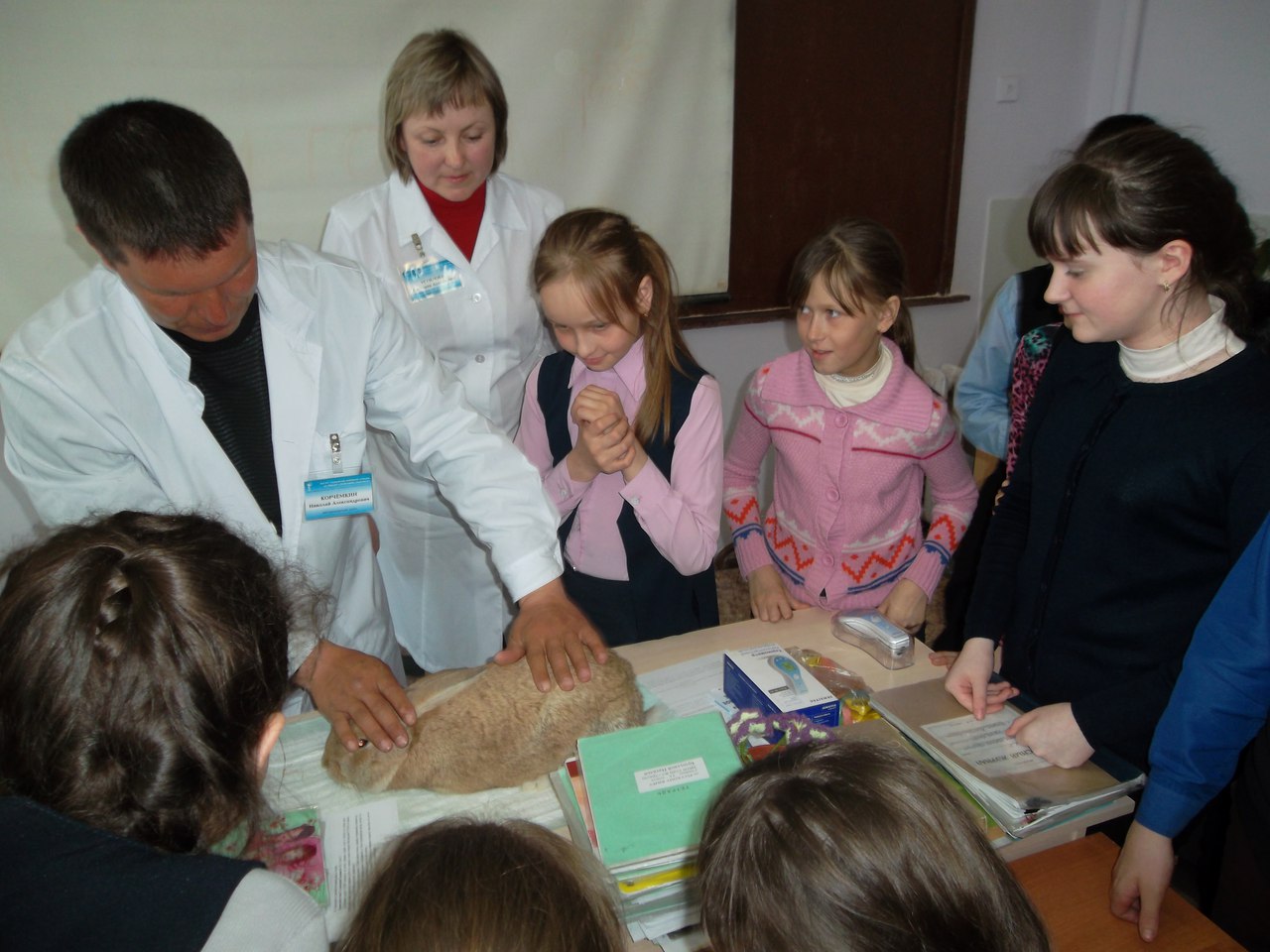 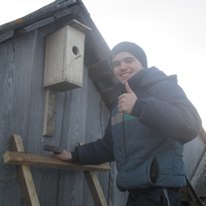 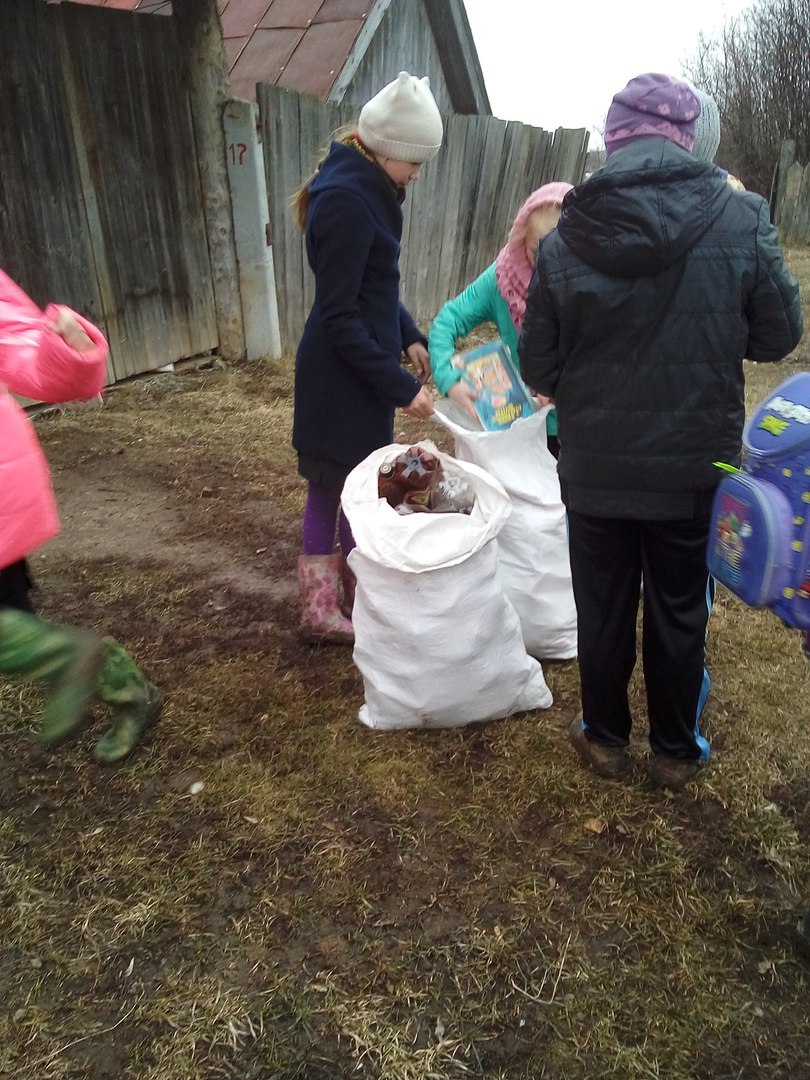 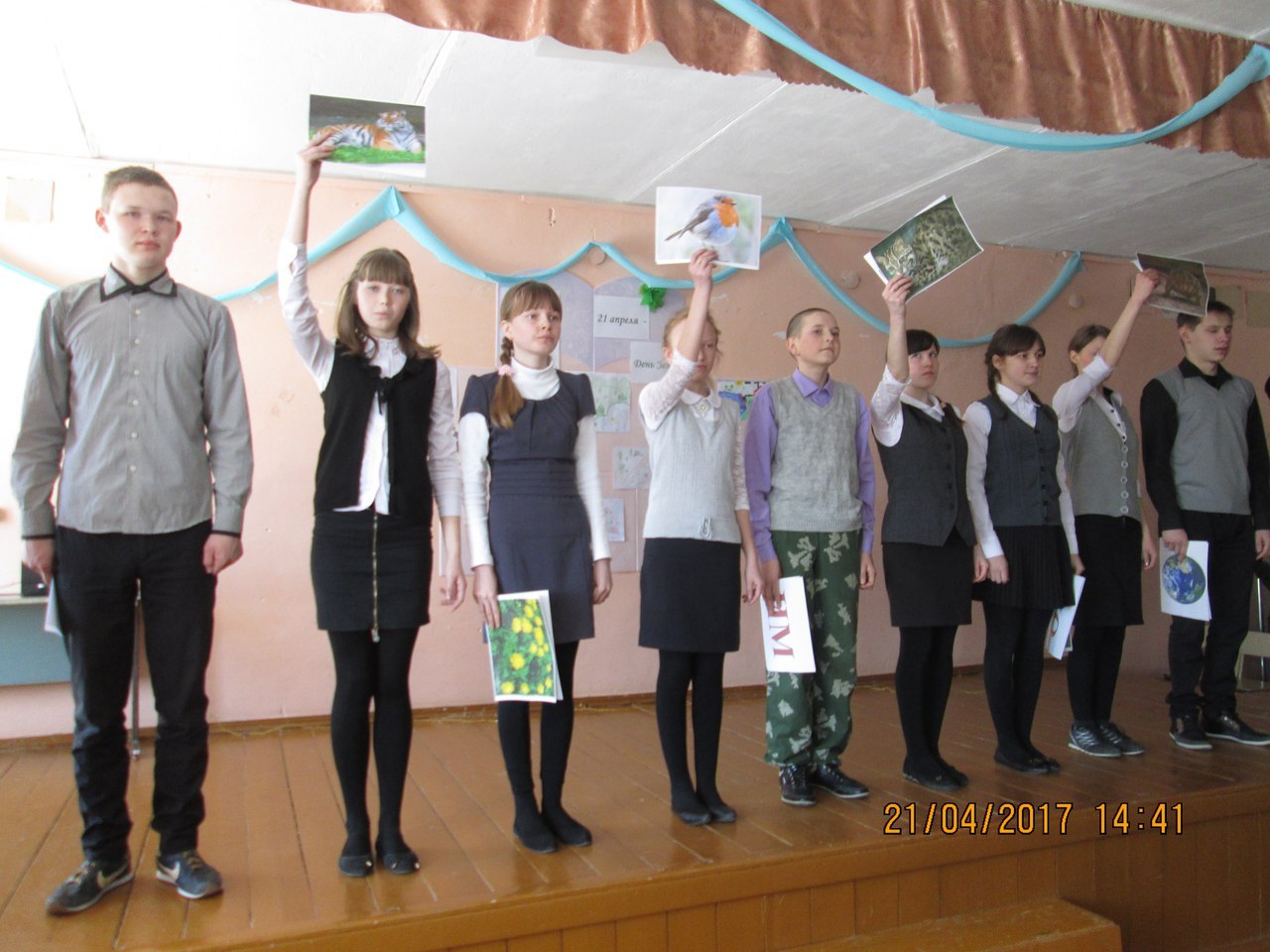 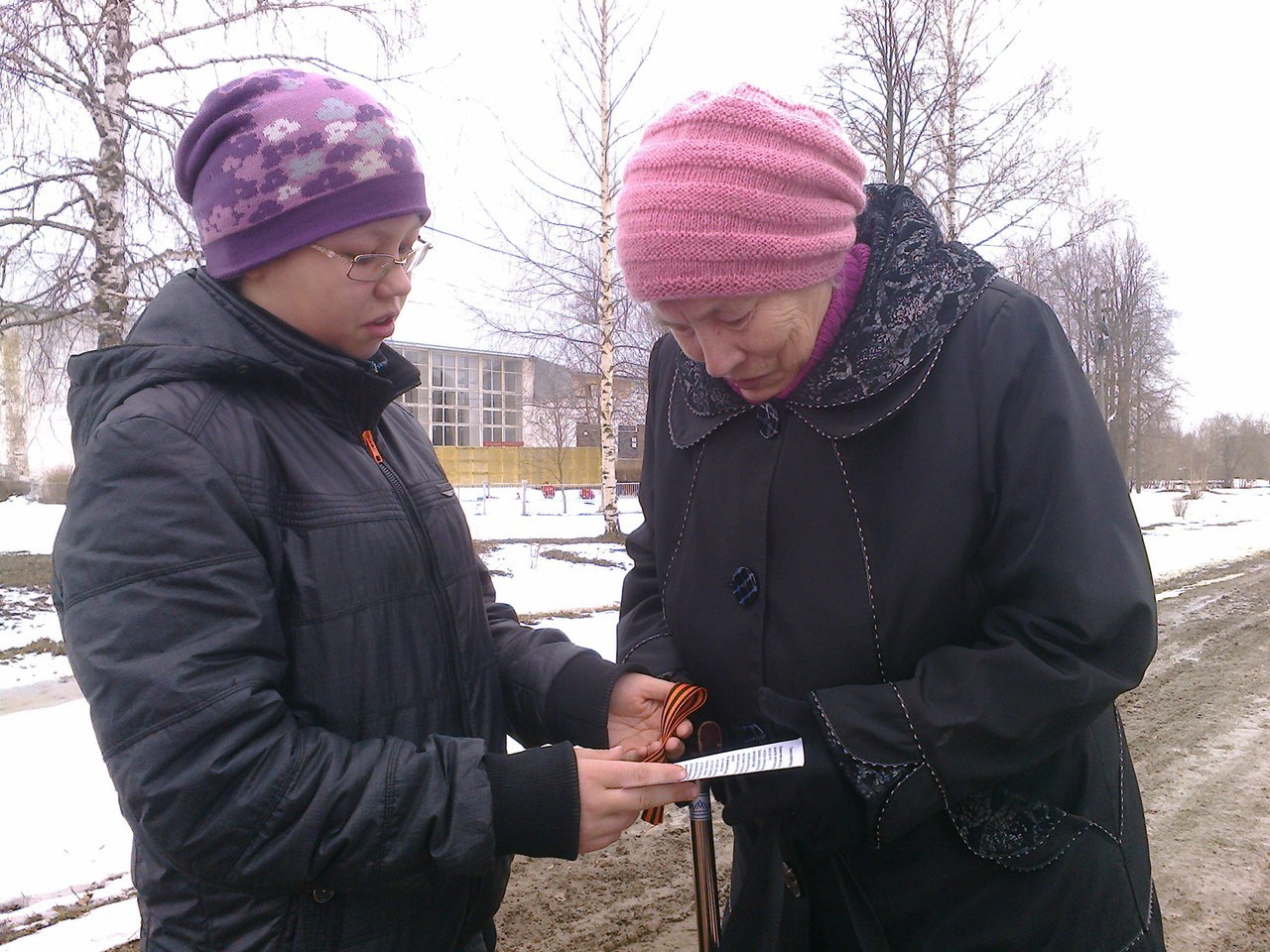 